TÍTULO(Título Fonte: Arial; tamanho:16; caixa alta; negrito; espaçamento simples; antes 0pt; depois 12pt; texto centralizado)Autor Autor (Nome autor completo - Fonte: Arial; tamanho:10; negrito; espaçamento simples; antes 0pt; depois 0pt; texto alinhado à direita)Obrigatoriamente o resumo expandido deverá conter entre os autores os nomes do(s) docente(s)[orientador(es)] e discente(s).(Fonte: Arial; tamanho: 12; espaçamento 1,5; antes 0pt; depois 6pt; texto justificado)O resumo expandido deve ressaltar o objetivo, o método, os resultados e as conclusões do documento. A ordem e a extensão destes itens dependem do tipo de resumo (informativo ou indicativo) e do tratamento que cada item recebe no documento original. Palavras-chave: escolher entre 3 a 4 palavras-chave na língua do artigo. Devem ser separadas entre si por ponto e vírgula e finalizadas por pontoAs citações e referências devem seguir as normas da ABNT NBR 10520/2002 ou Vancouver. O resumo expandido, incluindo resumo, figuras, tabelas, gráficos, texto e referências deve conter entre 3 e 5 páginas. Não serão aceitos resumos expandidos com menos de 3 páginas, ou com mais de 5 páginas.Obrigatoriamente, o texto deverá conter as seções: Introdução; Materiais e Métodos; Resultados (parciais ou finais); Conclusão; Referências Bibliográficas. As demais seções poderão ser criadas a critério dos autores.Uso de IlustraçõesQualquer que seja o tipo de ilustração, sua identificação aparece na parte superior, precedida da palavra designativa (desenho, esquema, fluxograma, fotografia, gráfico, mapa, organograma, planta, quadro, retrato, figura, imagem, entre outros), seguida de seu número de ordem de ocorrência no texto, em algarismos arábicos, ponto e do respectivo título. Após a ilustração, na parte inferior, indicar a fonte consultada (elemento obrigatório, mesmo que seja produção do próprio autor), legenda, notas e outras informações necessárias à sua compreensão (se houver). A ilustração deve ser citada no texto e inserida o mais próximo possível do trecho a que se refere.TabelasDevem ser citadas no texto, inseridas o mais próximo possível do trecho a que se referem e padronizadas conforme o Instituto Brasileiro de Geografia e Estatística (IBGE).(Conteúdo da tabela – Fonte: Arial; tamanho: 10; espaçamento simples; antes 0pt; depois 0pt; texto justificado)AgradecimentosIndicar as agências de fomento e quaisquer outras fontes de financiamento que o projeto recebeu. Suprimir este tópico em caso de não haver fomento.Modelos das Referências Bibliográficas(Referências – Fonte: Arial; tamanho: 12; espaçamento simples; antes 0pt; depois 12pt; texto justificado)As referências devem seguir as normas da ABNT NBR 6023/2002 ou Vancouver.Modelo ABNT:SOBRENOME, Nome Abreviado. Título: subtítulo. Edição. Local de publicação: Editora, data de publicação da obra.Exemplo: WÜNSCH FILHO, V.; KOIFMAN, S. Tumores malignos relacionados com o trabalho. In: MENDES, R. (Coord.). Patologia do trabalho. 2. ed. São Paulo: Atheneu, 2003. v. 2, p. 990-1040.Modelo VANCOUVER:Sobrenome, Nome Abreviado com as iniciais maiúsculas. Título: subtítulo. Edição. Local de publicação: Editora, data de publicação da obra.Exemplo: Silva JA. A saúde pelo avesso. Natal: Seminare, 2003.Observação:As referências são alinhadas somente à margem esquerda do texto e de forma a se identificar individualmente cada documento, em espaço simples e separadas entre si por espaço duplo. Quando aparecerem em notas de rodapé, serão alinhadas, a partir da segunda linha da mesma referência, abaixo da primeira letra da primeira palavra, de forma a destacar o expoente e sem espaço entre elas.O recurso tipográfico (negrito, grifo ou itálico) utilizado para destacar o elemento título deve ser uniforme em todas as referências de um mesmo documento. Isto não se aplica às obras sem indicação de autoria, ou de responsabilidade, cujo elemento de entrada é o próprio título, já destacado pelo uso de letras maiúsculas na primeira palavra, com exclusão de artigos (definidos e indefinidos) e palavras monossilábicas.Figura 1. Título da Figura(Título – Fonte: Arial; tamanho: 11; espaçamento simples; antes 0pt; depois 6pt; texto centralizado)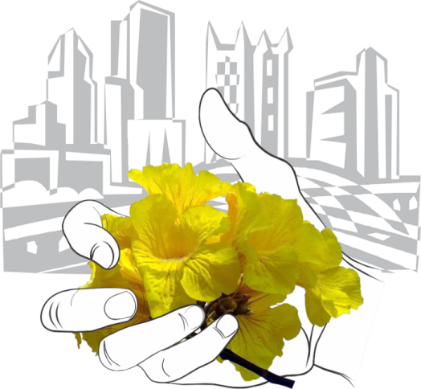 Fonte:(Fonte – Fonte: Arial; tamanho: 10; espaçamento simples; antes 0pt; depois 12pt; texto centralizado)Tabela 1. Título da Tabela(Título – Fonte: Arial; tamanho: 11; espaçamento simples; antes 0pt; depois 6pt; texto centralizado)Fonte:(Fonte – Fonte: Arial; tamanho: 10; espaçamento simples; antes 0pt; depois 12pt; texto alinhado à esquerda)